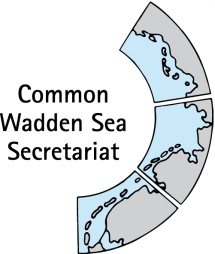 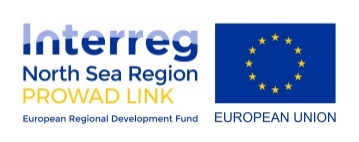 _________________________________________________________________________Agenda Item:	3Subject:	Draft Action PlanDocument No.	NG-ST 25-3-1Date:			25 August 2020Submitted by:		CWSS___________________________________________________________________________________Attached is the last draft action plan reflecting the results of the TG-STS 22 meeting and which was adopted at the NG-ST 23 meeting in May 2019.  Amended have made by CWSS including the World Heritage Management Plan (currently under development).ProposalThe meeting is proposed to to discuss and decide on the further elaboration of the Action Plan (responsibilities, deliverables, and desired results)to instruct CWSS to prepare an updated version to be submitted to WSB 32 (19 November 2020).ANNEX 3: DRAFT Action Plan (25.08.2020) – Time Period 2019 - 2021Priority: HighPriority: MediumConnection to WSWH Management Plan (former SIMP)Objective 1To ensure all stakeholders have a transnational understanding and appreciation of the values of the Wadden Sea WH property.Commitments to reach the objective:Awareness raising and visibility amongst stakeholders of the World Heritage and its benefits for conservation, economy and society.Providing stakeholders with the capacity and tools to manage tourism efficiently, responsibly and sustainably based on the local context and needs (for example, qualification and training, best practice examples, education, information sharing, networking).Developing educational resources and to enhance (local) pride of the Wadden Sea World HeritageObjective 1To ensure all stakeholders have a transnational understanding and appreciation of the values of the Wadden Sea WH property.Commitments to reach the objective:Awareness raising and visibility amongst stakeholders of the World Heritage and its benefits for conservation, economy and society.Providing stakeholders with the capacity and tools to manage tourism efficiently, responsibly and sustainably based on the local context and needs (for example, qualification and training, best practice examples, education, information sharing, networking).Developing educational resources and to enhance (local) pride of the Wadden Sea World HeritageObjective 1To ensure all stakeholders have a transnational understanding and appreciation of the values of the Wadden Sea WH property.Commitments to reach the objective:Awareness raising and visibility amongst stakeholders of the World Heritage and its benefits for conservation, economy and society.Providing stakeholders with the capacity and tools to manage tourism efficiently, responsibly and sustainably based on the local context and needs (for example, qualification and training, best practice examples, education, information sharing, networking).Developing educational resources and to enhance (local) pride of the Wadden Sea World HeritageObjective 1To ensure all stakeholders have a transnational understanding and appreciation of the values of the Wadden Sea WH property.Commitments to reach the objective:Awareness raising and visibility amongst stakeholders of the World Heritage and its benefits for conservation, economy and society.Providing stakeholders with the capacity and tools to manage tourism efficiently, responsibly and sustainably based on the local context and needs (for example, qualification and training, best practice examples, education, information sharing, networking).Developing educational resources and to enhance (local) pride of the Wadden Sea World HeritageObjective 1To ensure all stakeholders have a transnational understanding and appreciation of the values of the Wadden Sea WH property.Commitments to reach the objective:Awareness raising and visibility amongst stakeholders of the World Heritage and its benefits for conservation, economy and society.Providing stakeholders with the capacity and tools to manage tourism efficiently, responsibly and sustainably based on the local context and needs (for example, qualification and training, best practice examples, education, information sharing, networking).Developing educational resources and to enhance (local) pride of the Wadden Sea World HeritageObjective 1To ensure all stakeholders have a transnational understanding and appreciation of the values of the Wadden Sea WH property.Commitments to reach the objective:Awareness raising and visibility amongst stakeholders of the World Heritage and its benefits for conservation, economy and society.Providing stakeholders with the capacity and tools to manage tourism efficiently, responsibly and sustainably based on the local context and needs (for example, qualification and training, best practice examples, education, information sharing, networking).Developing educational resources and to enhance (local) pride of the Wadden Sea World HeritageObjective 1To ensure all stakeholders have a transnational understanding and appreciation of the values of the Wadden Sea WH property.Commitments to reach the objective:Awareness raising and visibility amongst stakeholders of the World Heritage and its benefits for conservation, economy and society.Providing stakeholders with the capacity and tools to manage tourism efficiently, responsibly and sustainably based on the local context and needs (for example, qualification and training, best practice examples, education, information sharing, networking).Developing educational resources and to enhance (local) pride of the Wadden Sea World HeritageObjective 1To ensure all stakeholders have a transnational understanding and appreciation of the values of the Wadden Sea WH property.Commitments to reach the objective:Awareness raising and visibility amongst stakeholders of the World Heritage and its benefits for conservation, economy and society.Providing stakeholders with the capacity and tools to manage tourism efficiently, responsibly and sustainably based on the local context and needs (for example, qualification and training, best practice examples, education, information sharing, networking).Developing educational resources and to enhance (local) pride of the Wadden Sea World HeritageObjective 1To ensure all stakeholders have a transnational understanding and appreciation of the values of the Wadden Sea WH property.Commitments to reach the objective:Awareness raising and visibility amongst stakeholders of the World Heritage and its benefits for conservation, economy and society.Providing stakeholders with the capacity and tools to manage tourism efficiently, responsibly and sustainably based on the local context and needs (for example, qualification and training, best practice examples, education, information sharing, networking).Developing educational resources and to enhance (local) pride of the Wadden Sea World HeritageNo.ActionActionActionWho is responsible?SMART?SMART?SMART?What shall be achieved(impact indicators to be defined) What shall be achieved(impact indicators to be defined) ResourcesResources1Trilateral overview on WH related events as basis for potential common activitiesTrilateral overview on WH related events as basis for potential common activitiesTrilateral overview on WH related events as basis for potential common activitiesTrilateral overview on WH related events as basis for potential common activitiesTrilateral overview on WH related events as basis for potential common activitiesTrilateral overview on WH related events as basis for potential common activitiesTrilateral overview on WH related events as basis for potential common activitiesTrilateral overview on WH related events as basis for potential common activitiesTrilateral overview on WH related events as basis for potential common activities11.1Actions local / regionalCompile overview of 1) specific WH events and 2) event with co-communicating WHActions local / regionalCompile overview of 1) specific WH events and 2) event with co-communicating WHActions local / regionalCompile overview of 1) specific WH events and 2) event with co-communicating WH(fill in focal points)NL:Nds:HH:SH:DK:Events dedicated specifically to World Heritage (annual WH events/days/week). Baseline: 2NL WH weeks/dag (June)Nds: WH anniversary events (June)Target: 5One specific WH event per region per year.Events dedicated specifically to World Heritage (annual WH events/days/week). Baseline: 2NL WH weeks/dag (June)Nds: WH anniversary events (June)Target: 5One specific WH event per region per year.Events dedicated specifically to World Heritage (annual WH events/days/week). Baseline: 2NL WH weeks/dag (June)Nds: WH anniversary events (June)Target: 5One specific WH event per region per year.Enhanced coordination of local and regional WH events, create synergies.Enhanced coordination of local and regional WH events, create synergies.Within planned / allocated budgetWithin planned / allocated budget21.2Actions trilateralProvide template for WH events and compile information from the regions for publishing on the WH website (bi-annually).Use 10th Anniversary (June 2019) to establish a routine.Actions trilateralProvide template for WH events and compile information from the regions for publishing on the WH website (bi-annually).Use 10th Anniversary (June 2019) to establish a routine.Actions trilateralProvide template for WH events and compile information from the regions for publishing on the WH website (bi-annually).Use 10th Anniversary (June 2019) to establish a routine.CWSSTemplate to compile events which specific focus on WH or WH related topics on trilateral WH website and linking to each other’s events.Baseline 0Ad-hoc compilation of events on website.Target: 1Template for regular update of events.Template to compile events which specific focus on WH or WH related topics on trilateral WH website and linking to each other’s events.Baseline 0Ad-hoc compilation of events on website.Target: 1Template for regular update of events.Template to compile events which specific focus on WH or WH related topics on trilateral WH website and linking to each other’s events.Baseline 0Ad-hoc compilation of events on website.Target: 1Template for regular update of events.Enhanced coordination of local, regional and trilateral WH events, enhanced profile of events, potential synergies. Enhanced coordination of local, regional and trilateral WH events, enhanced profile of events, potential synergies. Within planned / allocated budgetWithin planned / allocated budget2Trilateral inventory on WHS training courses and material for stakeholders as basis for transfer and adaptationTrilateral inventory on WHS training courses and material for stakeholders as basis for transfer and adaptationTrilateral inventory on WHS training courses and material for stakeholders as basis for transfer and adaptationTrilateral inventory on WHS training courses and material for stakeholders as basis for transfer and adaptationTrilateral inventory on WHS training courses and material for stakeholders as basis for transfer and adaptationTrilateral inventory on WHS training courses and material for stakeholders as basis for transfer and adaptationTrilateral inventory on WHS training courses and material for stakeholders as basis for transfer and adaptationTrilateral inventory on WHS training courses and material for stakeholders as basis for transfer and adaptationTrilateral inventory on WHS training courses and material for stakeholders as basis for transfer and adaptation32.1Actions local / regionalCompile overview of training courses and material for stakeholders which can be shared with stakeholders from other regions.Actions local / regionalCompile overview of training courses and material for stakeholders which can be shared with stakeholders from other regions.Actions local / regionalCompile overview of training courses and material for stakeholders which can be shared with stakeholders from other regions.(fill in focal points)NL:Nds:HH:SH:DK:Training courses for stakeholders (SME, NP-Partner) with information on WH, nature conservation and sustainability.National parks partner meetings (or comparable events):Baseline 3Target 5Training courses for stakeholders (SME, NP-Partner) with information on WH, nature conservation and sustainability.National parks partner meetings (or comparable events):Baseline 3Target 5Training courses for stakeholders (SME, NP-Partner) with information on WH, nature conservation and sustainability.National parks partner meetings (or comparable events):Baseline 3Target 5Enhance exchange of knowledge amongst stakeholders on awareness of WH and OUV. Engage local partners in exchange.Enhance exchange of knowledge amongst stakeholders on awareness of WH and OUV. Engage local partners in exchange.Within planned / allocated budgetWithin planned / allocated budget42.2Actions trilateralProvide template for overview and publish online for access by stakeholders (meta information(Actions trilateralProvide template for overview and publish online for access by stakeholders (meta information(Actions trilateralProvide template for overview and publish online for access by stakeholders (meta information(CWSSCollect information about training courses and related information material one a yearBaseline 0Target 5Collect information about training courses and related information material one a yearBaseline 0Target 5Collect information about training courses and related information material one a yearBaseline 0Target 5Enhance trilateral exchange of knowledge amongst stakeholders on awareness of WH and OUVEnhance trilateral exchange of knowledge amongst stakeholders on awareness of WH and OUVWithin planned / allocated budgetWithin planned / allocated budget3Identify Wadden Sea wide topics / contents / stories for awareness raising of “ONE Wadden Sea – ONE World Heritage”Identify Wadden Sea wide topics / contents / stories for awareness raising of “ONE Wadden Sea – ONE World Heritage”Identify Wadden Sea wide topics / contents / stories for awareness raising of “ONE Wadden Sea – ONE World Heritage”Identify Wadden Sea wide topics / contents / stories for awareness raising of “ONE Wadden Sea – ONE World Heritage”Identify Wadden Sea wide topics / contents / stories for awareness raising of “ONE Wadden Sea – ONE World Heritage”Identify Wadden Sea wide topics / contents / stories for awareness raising of “ONE Wadden Sea – ONE World Heritage”Identify Wadden Sea wide topics / contents / stories for awareness raising of “ONE Wadden Sea – ONE World Heritage”Identify Wadden Sea wide topics / contents / stories for awareness raising of “ONE Wadden Sea – ONE World Heritage”Identify Wadden Sea wide topics / contents / stories for awareness raising of “ONE Wadden Sea – ONE World Heritage”Identify Wadden Sea wide topics / contents / stories for awareness raising of “ONE Wadden Sea – ONE World Heritage”Identify Wadden Sea wide topics / contents / stories for awareness raising of “ONE Wadden Sea – ONE World Heritage”53.1 Actions local / regionalCompile overview of topics / contents / stories used for WH communication by multipliers in the regions focusing on ONE WS-ONE WHActions local / regionalCompile overview of topics / contents / stories used for WH communication by multipliers in the regions focusing on ONE WS-ONE WHActions local / regionalCompile overview of topics / contents / stories used for WH communication by multipliers in the regions focusing on ONE WS-ONE WH(fill in focal points)NL:Nds:HH:SH:DK:Provide best practice of WH communication in the region as an example for other stakeholders Baseline. 1 (The “Five” brochures)Target: 15Provide best practice of WH communication in the region as an example for other stakeholders Baseline. 1 (The “Five” brochures)Target: 15Provide best practice of WH communication in the region as an example for other stakeholders Baseline. 1 (The “Five” brochures)Target: 15Enhanced knowledge of available topics, enhanced synergiesEnhanced knowledge of available topics, enhanced synergiesWaddenagendaNAKUWAPROWAD LINKWP 3WaddenagendaNAKUWAPROWAD LINKWP 363.2Actions trilateral (WP 3)Compile overviews and distribute to partners in the regions. Explore potential of a coordinated approach for trilateral communicationActions trilateral (WP 3)Compile overviews and distribute to partners in the regions. Explore potential of a coordinated approach for trilateral communicationActions trilateral (WP 3)Compile overviews and distribute to partners in the regions. Explore potential of a coordinated approach for trilateral communicationCWSSCommunicate best practices trilaterally and internationally (WH networks). Integrate information into trilateral communication (flyer, media, website). Develop a common core story (to share contents)Baseline: 0Target: 15Communicate best practices trilaterally and internationally (WH networks). Integrate information into trilateral communication (flyer, media, website). Develop a common core story (to share contents)Baseline: 0Target: 15Communicate best practices trilaterally and internationally (WH networks). Integrate information into trilateral communication (flyer, media, website). Develop a common core story (to share contents)Baseline: 0Target: 15Enhanced trilateral coordination of contents / stories used transnational WH communication. Potential synergies by enhanced collaboration.Enhanced trilateral coordination of contents / stories used transnational WH communication. Potential synergies by enhanced collaboration.PROWAD LINKWP 3PROWAD LINKWP 34Continue and enlarge exchange programmes, visits and study tours of stakeholders in the Wadden SeaContinue and enlarge exchange programmes, visits and study tours of stakeholders in the Wadden SeaContinue and enlarge exchange programmes, visits and study tours of stakeholders in the Wadden SeaContinue and enlarge exchange programmes, visits and study tours of stakeholders in the Wadden SeaContinue and enlarge exchange programmes, visits and study tours of stakeholders in the Wadden SeaContinue and enlarge exchange programmes, visits and study tours of stakeholders in the Wadden SeaContinue and enlarge exchange programmes, visits and study tours of stakeholders in the Wadden SeaContinue and enlarge exchange programmes, visits and study tours of stakeholders in the Wadden SeaContinue and enlarge exchange programmes, visits and study tours of stakeholders in the Wadden Sea74.1 Actions local / regionalDevelop / extend annual exchange programmes as regular offer for specific stakeholders (tourism, business), e.g. similar to annual IWSS network workshop. Actions local / regionalDevelop / extend annual exchange programmes as regular offer for specific stakeholders (tourism, business), e.g. similar to annual IWSS network workshop. Actions local / regionalDevelop / extend annual exchange programmes as regular offer for specific stakeholders (tourism, business), e.g. similar to annual IWSS network workshop. (fill in focal points)NL:Nds:HH:SH:DK:Integration of annual exchange programmes for stakeholder (focus on SME) between regions into existing stakeholder programmes (e.g. NP partner).Baseline: 3NL: stakeholder visit in Lower SaxonyDK: stakeholder visit in the Netherlands (2017)Target: 10Integration of annual exchange programmes for stakeholder (focus on SME) between regions into existing stakeholder programmes (e.g. NP partner).Baseline: 3NL: stakeholder visit in Lower SaxonyDK: stakeholder visit in the Netherlands (2017)Target: 10Integration of annual exchange programmes for stakeholder (focus on SME) between regions into existing stakeholder programmes (e.g. NP partner).Baseline: 3NL: stakeholder visit in Lower SaxonyDK: stakeholder visit in the Netherlands (2017)Target: 10Engage more stakeholders in WH related topics and long-term cooperation Engage more stakeholders in WH related topics and long-term cooperation Additional resources on regional level to participateAdditional resources on regional level to participate84.2Actions trilateralCoordinate exchange programmes trilaterally and provide support on contentsActions trilateralCoordinate exchange programmes trilaterally and provide support on contentsActions trilateralCoordinate exchange programmes trilaterally and provide support on contentsCWSSPROWAD LINKDocumentation and communication of exchanges trilaterally and internationally. Provide support of exchanges.Baseline: 0Target: 10Documentation and communication of exchanges trilaterally and internationally. Provide support of exchanges.Baseline: 0Target: 10Documentation and communication of exchanges trilaterally and internationally. Provide support of exchanges.Baseline: 0Target: 10Enhanced trilateral coordination of contents / stories used transnational WH communication. Potential synergies by enhanced collaboration.Enhanced trilateral coordination of contents / stories used transnational WH communication. Potential synergies by enhanced collaboration.PROWAD LINK (focus on SME)PROWAD LINK (focus on SME)5Establish a region/island twinningEstablish a region/island twinningEstablish a region/island twinningEstablish a region/island twinningEstablish a region/island twinningEstablish a region/island twinningEstablish a region/island twinningEstablish a region/island twinningEstablish a region/island twinningEstablish a region/island twinningEstablish a region/island twinning95.1Actions local / regionalForm social partnerships to foster friendship and understanding between.WS/WH communitiesActions local / regionalForm social partnerships to foster friendship and understanding between.WS/WH communitiesActions local / regionalForm social partnerships to foster friendship and understanding between.WS/WH communities(fill in focal points)NL:Nds:HH:SH:DK:Support twinning between islands and regions.Baseline: 0Target: 3Support twinning between islands and regions.Baseline: 0Target: 3Support twinning between islands and regions.Baseline: 0Target: 3Enhanced friendship and understanding between WS/WH communitiesEnhanced friendship and understanding between WS/WH communitiesAdditional resources on regional level to participateAdditional resources on regional level to participate105.2Actions trilateralSupport twinning trilaterally and provide support Actions trilateralSupport twinning trilaterally and provide support Actions trilateralSupport twinning trilaterally and provide support CWSSDocumentation and communication of twinning trilaterally and internationally. Provide support of twinning.Baseline: 0Target: 3Documentation and communication of twinning trilaterally and internationally. Provide support of twinning.Baseline: 0Target: 3Documentation and communication of twinning trilaterally and internationally. Provide support of twinning.Baseline: 0Target: 3Enhanced profile of twinning internationallyEnhanced profile of twinning internationallyAdditional resources on trilateral level to provide supportAdditional resources on trilateral level to provide supportOBJECTIVE 2To ensure stakeholders take responsibility for and contribute to the protection of the ‘Outstanding Universal Value’ through involvement in tourism management and product development.Commitments to reach the objective:Common tourism management and planning schemes for the entire World Heritage in line with the OUV of the property and using a destination approach.A strong Wadden Sea World Heritage brand as starting point for development of quality products, services and facilities (common standards and quality schemes).A sustainable Wadden Sea World Heritage Destination, building upon transboundary cooperation and partnerships.OBJECTIVE 2To ensure stakeholders take responsibility for and contribute to the protection of the ‘Outstanding Universal Value’ through involvement in tourism management and product development.Commitments to reach the objective:Common tourism management and planning schemes for the entire World Heritage in line with the OUV of the property and using a destination approach.A strong Wadden Sea World Heritage brand as starting point for development of quality products, services and facilities (common standards and quality schemes).A sustainable Wadden Sea World Heritage Destination, building upon transboundary cooperation and partnerships.OBJECTIVE 2To ensure stakeholders take responsibility for and contribute to the protection of the ‘Outstanding Universal Value’ through involvement in tourism management and product development.Commitments to reach the objective:Common tourism management and planning schemes for the entire World Heritage in line with the OUV of the property and using a destination approach.A strong Wadden Sea World Heritage brand as starting point for development of quality products, services and facilities (common standards and quality schemes).A sustainable Wadden Sea World Heritage Destination, building upon transboundary cooperation and partnerships.OBJECTIVE 2To ensure stakeholders take responsibility for and contribute to the protection of the ‘Outstanding Universal Value’ through involvement in tourism management and product development.Commitments to reach the objective:Common tourism management and planning schemes for the entire World Heritage in line with the OUV of the property and using a destination approach.A strong Wadden Sea World Heritage brand as starting point for development of quality products, services and facilities (common standards and quality schemes).A sustainable Wadden Sea World Heritage Destination, building upon transboundary cooperation and partnerships.OBJECTIVE 2To ensure stakeholders take responsibility for and contribute to the protection of the ‘Outstanding Universal Value’ through involvement in tourism management and product development.Commitments to reach the objective:Common tourism management and planning schemes for the entire World Heritage in line with the OUV of the property and using a destination approach.A strong Wadden Sea World Heritage brand as starting point for development of quality products, services and facilities (common standards and quality schemes).A sustainable Wadden Sea World Heritage Destination, building upon transboundary cooperation and partnerships.OBJECTIVE 2To ensure stakeholders take responsibility for and contribute to the protection of the ‘Outstanding Universal Value’ through involvement in tourism management and product development.Commitments to reach the objective:Common tourism management and planning schemes for the entire World Heritage in line with the OUV of the property and using a destination approach.A strong Wadden Sea World Heritage brand as starting point for development of quality products, services and facilities (common standards and quality schemes).A sustainable Wadden Sea World Heritage Destination, building upon transboundary cooperation and partnerships.OBJECTIVE 2To ensure stakeholders take responsibility for and contribute to the protection of the ‘Outstanding Universal Value’ through involvement in tourism management and product development.Commitments to reach the objective:Common tourism management and planning schemes for the entire World Heritage in line with the OUV of the property and using a destination approach.A strong Wadden Sea World Heritage brand as starting point for development of quality products, services and facilities (common standards and quality schemes).A sustainable Wadden Sea World Heritage Destination, building upon transboundary cooperation and partnerships.OBJECTIVE 2To ensure stakeholders take responsibility for and contribute to the protection of the ‘Outstanding Universal Value’ through involvement in tourism management and product development.Commitments to reach the objective:Common tourism management and planning schemes for the entire World Heritage in line with the OUV of the property and using a destination approach.A strong Wadden Sea World Heritage brand as starting point for development of quality products, services and facilities (common standards and quality schemes).A sustainable Wadden Sea World Heritage Destination, building upon transboundary cooperation and partnerships.OBJECTIVE 2To ensure stakeholders take responsibility for and contribute to the protection of the ‘Outstanding Universal Value’ through involvement in tourism management and product development.Commitments to reach the objective:Common tourism management and planning schemes for the entire World Heritage in line with the OUV of the property and using a destination approach.A strong Wadden Sea World Heritage brand as starting point for development of quality products, services and facilities (common standards and quality schemes).A sustainable Wadden Sea World Heritage Destination, building upon transboundary cooperation and partnerships.No.No.ActionWho is responsible?Who is responsible?Who is responsible?SMART?What shall be achieved(impact indicators)What shall be achieved(impact indicators)ResourcesResources11World Heritage PartnershipsWorld Heritage PartnershipsWorld Heritage PartnershipsWorld Heritage PartnershipsWorld Heritage PartnershipsWorld Heritage PartnershipsWorld Heritage Partnerships111.11.1Actions local / regionalExtend or develop partnership programmes in the Wadden Sea (SH: extension in ITI project, NL: development in PROWAD Link)[add DK, Nds and HH](fill in focal points)NL:Nds:HH:SH:DK:(fill in focal points)NL:Nds:HH:SH:DK:(fill in focal points)NL:Nds:HH:SH:DK:Develop, extend or adapt existing programmes, initiatives and networksBaseline: 3DK, D: NP ProgrammesNL: several initiativesTarget: 5Enhanced engagement in long-term collaborationEnhanced engagement in long-term collaborationRegional projects,PROWAD LINKRegional projects,PROWAD LINK121.21.2Actions trilateralDevelopment trilateral partnership hub linking to regional and local programmes (PROWAD LINK)CWSS PROWAD LINKCWSS PROWAD LINKCWSS PROWAD LINKDevelop and implement concept for a trilateral approach (WH partnership hub)Baseline: 0Target: 1Enhanced engagement of stakeholders in long-term collaboration on trilateral level. Enhanced trilateral coordination and synergies.Enhanced engagement of stakeholders in long-term collaboration on trilateral level. Enhanced trilateral coordination and synergies.PROWAD LINKWP 4 PROWAD LINKWP 4 22Visitor management and impact assessmentVisitor management and impact assessmentVisitor management and impact assessmentVisitor management and impact assessmentVisitor management and impact assessmentVisitor management and impact assessmentVisitor management and impact assessment132.12.1Actions local / regionalCompile basic tourism data for a defined region to calculate impacts (socio-economic impacts, impacts on nature values) considering EU /UNWTO definitions.Carry out visitor surveys, preferably in cooperation with other WS regions, to enhance synergiesNL:Gast-onderzeokenFriese Wadden-eilanden Nds: / HH:SH:  / DK:NL:Gast-onderzeokenFriese Wadden-eilanden Nds: / HH:SH:  / DK:NL:Gast-onderzeokenFriese Wadden-eilanden Nds: / HH:SH:  / DK:Define and collect regional data for the period 2016-2021 (as part of TMAP and QSR) Baseline: 0Target: 1Develop, extend or adapt existing Surveys on WH (PROWAD LINK)Baseline: 2NDS/SH survey Target: 3Enhanced knowledge on impacts of tourism on local/regional level, in specific on regional economic development.Enhanced knowledge on impacts of tourism on local/regional level, in specific on regional economic development.Additional resources for regional data collection / compilationPROWAD LINK WP 5Additional resources for regional data collection / compilationPROWAD LINK WP 5Actions trilateral142.22.2Development proposal of a trilateral monitoring and assessment approach (TMAP, QSR).CWSS(TMAP),CWSS(TMAP),CWSS(TMAP),Prepare proposal based on recommendation from QSR 2017 (TMAP).Baseline: 0Target: 1Harmonized, comparable set of basic tourism data for trilateral assessment (QSR)Harmonized, comparable set of basic tourism data for trilateral assessment (QSR)Additional resources required for a trilateral projectAdditional resources required for a trilateral project152.32.3Trilateral guest survey (PROWAD LINK) and exchange of best practicePROWAD LINKWP 5.7 and 5.8PROWAD LINKWP 5.7 and 5.8PROWAD LINKWP 5.7 and 5.8Develop and implement a survey trilaterally.Baseline: 0Target: 1Enhanced understanding of visitor needs, expectations and motivationsEnhanced understanding of visitor needs, expectations and motivationsPROWAD LINK WP5PROWAD LINK WP533Vision “Wadden Sea World Heritage as the most sustainable destination”Vision “Wadden Sea World Heritage as the most sustainable destination”Vision “Wadden Sea World Heritage as the most sustainable destination”Vision “Wadden Sea World Heritage as the most sustainable destination”Vision “Wadden Sea World Heritage as the most sustainable destination”Vision “Wadden Sea World Heritage as the most sustainable destination”Vision “Wadden Sea World Heritage as the most sustainable destination”163.13.1Actions local / regionalCompile best practices for sustainability.Ambition for Wadden islands to become self-sufficient in energy.(fill in focal points, e.g local councils)(fill in focal points, e.g local councils)(fill in focal points, e.g local councils)Best practice from entrepreneurs in the regions (selection criteria to be defined * suggestion to be in line with GSTC Criteria)Baseline: 0(PROWAD list of sustainable offers)Target: 1Additional selling point for local stakeholders. Enhanced awareness of transnationality of WSWH on local level.Additional selling point for local stakeholders. Enhanced awareness of transnationality of WSWH on local level.Additional resources requiredAdditional resources required173.23.2Actions trilateralFeasibility study to develop preconditions for a transnational sustainability destination approachCWSS /NG-STCWSS /NG-STCWSS /NG-STFeasibility study.Baseline: 0Target: 1Enhance engagement of stakeholders to invest a transnational sustainability approach.Enhance engagement of stakeholders to invest a transnational sustainability approach.Additional resources requiredAdditional resources required44Enhance awareness and mitigate marine litter pollution and use of plasticEnhance awareness and mitigate marine litter pollution and use of plasticEnhance awareness and mitigate marine litter pollution and use of plasticEnhance awareness and mitigate marine litter pollution and use of plasticEnhance awareness and mitigate marine litter pollution and use of plasticEnhance awareness and mitigate marine litter pollution and use of plasticEnhance awareness and mitigate marine litter pollution and use of plastic184.14.1Actions local / regionalEngage stakeholder in local events and projects on awareness, monitoring, removal and avoidance of marine litter and plastics, incl. circular economy(fill in focal points)(fill in focal points)(fill in focal points)Provide overview of local events Baseline: 0Target: 1Enhanced engagement in reduction of marine litter and plastics to protect the OUVEnhanced engagement in reduction of marine litter and plastics to protect the OUVAdditional resources required on regional levelAdditional resources required on regional level194.24.2Actions trilateralExchange experiences and best practice examples in the Wadden Sea. Cooperation with UNESCO and other international organisationsCWSS /NG-STCWSS /NG-STCWSS /NG-STCommunicate  best practices in the Wadden Sea trilaterally and internationallyBaseline: 1Target: 2Enhanced coordination of relevant activities and initiatives related to WHEnhanced coordination of relevant activities and initiatives related to WHAdditional resources required on trilateral levelAdditional resources required on trilateral level55Sustainable TransportSustainable TransportSustainable TransportSustainable TransportSustainable TransportSustainable TransportSustainable Transport205.15.1Actions local / regionalCompile best practices of sustainable transport in connection with WSWH (e.g. zero emission agreements)NL/Nds: Waddenagenda 2.0(fill in focal points)(fill in focal points)(fill in focal points)List of best practice in sustainable transport linked to WSWHBaseline: 0Target: 5Enhanced engagement of stakeholders in sustainable transport in WHEnhanced engagement of stakeholders in sustainable transport in WHWithin planned / allocated budgetWithin planned / allocated budget215.15.1Actions trilateralExchange experiences and best practice examples in the Wadden Sea. CWSS /NG-STCWSS /NG-STCWSS /NG-STCommunicate  best practices in the Wadden Sea trilaterally and internationallyBaseline: 0Target: 1Enhanced coordination of relevant activities and initiatives related to WHEnhanced coordination of relevant activities and initiatives related to WHWithin planned / allocated budgetWithin planned / allocated budget66Impacts of tourism / LAC for tourism developmentImpacts of tourism / LAC for tourism developmentImpacts of tourism / LAC for tourism developmentImpacts of tourism / LAC for tourism developmentImpacts of tourism / LAC for tourism developmentImpacts of tourism / LAC for tourism developmentImpacts of tourism / LAC for tourism development226.16.1Actions trilateralExchange experiences and best practice examples in the Wadden Sea. WWF PROWAD LINKWP 5.6 WWF PROWAD LINKWP 5.6 WWF PROWAD LINKWP 5.6 Analysing visitor pressure impacts. Recommendations for the development of sustainable tourism offers and services, including visitor management.Baseline: 0Target: 1Enhanced understanding of the challenge of tourism in the WSWH destination and potential impacts an nature and socio-economic valuesEnhanced understanding of the challenge of tourism in the WSWH destination and potential impacts an nature and socio-economic valuesPROWAD LINK WP 5PROWAD LINK WP 5Objective 3To ensure the tourism sector provides consistent communication and marketing and promotes the high quality tourism offers of the Wadden Sea World Heritage DestinationCommitments to reach the objective:Development of a joint marketing approach (products, services, facilities) for the Wadden Sea World Heritage Destination, which contributes to the aims of World HeritageIntegration of World Heritage marketing in existing regional and national marketing activities.Continuation of joint communication and information activities to raise profile and visibility of the Wadden Sea World Heritage Destination locally, nationally and internationally.Objective 3To ensure the tourism sector provides consistent communication and marketing and promotes the high quality tourism offers of the Wadden Sea World Heritage DestinationCommitments to reach the objective:Development of a joint marketing approach (products, services, facilities) for the Wadden Sea World Heritage Destination, which contributes to the aims of World HeritageIntegration of World Heritage marketing in existing regional and national marketing activities.Continuation of joint communication and information activities to raise profile and visibility of the Wadden Sea World Heritage Destination locally, nationally and internationally.Objective 3To ensure the tourism sector provides consistent communication and marketing and promotes the high quality tourism offers of the Wadden Sea World Heritage DestinationCommitments to reach the objective:Development of a joint marketing approach (products, services, facilities) for the Wadden Sea World Heritage Destination, which contributes to the aims of World HeritageIntegration of World Heritage marketing in existing regional and national marketing activities.Continuation of joint communication and information activities to raise profile and visibility of the Wadden Sea World Heritage Destination locally, nationally and internationally.Objective 3To ensure the tourism sector provides consistent communication and marketing and promotes the high quality tourism offers of the Wadden Sea World Heritage DestinationCommitments to reach the objective:Development of a joint marketing approach (products, services, facilities) for the Wadden Sea World Heritage Destination, which contributes to the aims of World HeritageIntegration of World Heritage marketing in existing regional and national marketing activities.Continuation of joint communication and information activities to raise profile and visibility of the Wadden Sea World Heritage Destination locally, nationally and internationally.No.Actions Who is responsible?SMART?What shall be achieved(impact indicators)1Marketing World HeritageMarketing World HeritageMarketing World HeritageMarketing World Heritage231.1Actions local / regionalNL: Preparation of joint marketing concept story telling (6 yrs period), building on STS.NL/Nds: Waddenagenda 2.0SH / DK: NAKUWA(fill in focal points)Regional WH marketing activities to implement STSBaseline: 3Target: 3Enhanced engagement of stakeholders marketing of WHRegional projects,241.2Actions trilateralDevelop a marketing approach and planning for the WH including coordination of regional WH marketing activities by NG-ST.(including digital marketing tools).PROWAD LINK WP 3 / Online Toolbox BrandspaceSupported by Development exchange platform for stakeholders (PROWAD LINK WP 6).CWSS /NG-STPROWAD LINKWP 3 WP 6Develop marketing approach.Baseline: 0Target: 3Define contents of exchange platform, and stakeholders to be reached and time period (PROWAD LINK)Baseline: 0Target: 1Enhanced coordination of marketing activities and approaches related to WH.PROWAD LINK3Annual Wadden Sea World Heritage DayAnnual Wadden Sea World Heritage DayAnnual Wadden Sea World Heritage DayAnnual Wadden Sea World Heritage Day273.1Actions local / regionalEvents and activities related to WSWH anniversary in June (2020, 21, 22)(fill in focal points)Compile annual WH anniversary events and activities in the regionsBaseline: 0Target: 3Enhanced engagement of stakeholders WSWH day events and activities, and public response (participants, press, other media)Within planned / allocated budget283.2Actions trilateralCoordination and communication of events and activities related to annual WSWH Day (PROWAD LINK WP 2 + 3).CWSS Communication plan for WH anniversary Baseline: 0Target: 1Within planned / allocated budgetWithin planned / allocated budget4Digital Communication WHDigital Communication WHDigital Communication WHDigital Communication WH294.1Actions trilateralRegular exchange and support of focal points in charge of digital communication and marketing, e.g. social media workshops.(also PROWAD LINK WP 2 and 6).CWSS Conduct annual social media workshop.Baseline: 1Target: 3Enhanced coordination and support of digital marketing and communication.Within planned / allocated budget5WH Information MaterialWH Information MaterialWH Information MaterialWH Information Material305.1Actions local / regionalRegular update of existing material and communication (e.g. glocal flyer, maintenance WH columns), development of new material as appropriate (apps, guides, give-aways)(fill in focal points)Update MaterialBaseline: 0Target: 5Enhanced visibility of World Heritage in regions and engagement of stakeholders.Additional resources required on regional level, Partly within allocated budget315.2Actions trilateralUpdate and further development of trilateral concepts for WH material and communication (also PROWAD LINK WP 2+3)CWSS /NG-STUpdate WH communication planBaseline: 0Target: 1Enhanced visibility of World Heritage in regions and engagement of stakeholders.Additional resources required on trilateral level, Partly within allocated budgetObjective 4To ensure nature conservation, tourism and local communities benefit from the World Heritage StatusCommitments to reach the objective:Increased engagement of stakeholders in transnational activities on World Heritage (transboundary partnership and networking, cooperation with other World Heritage sites and UNESCO programmes).Promoting World Heritage and sustainable tourism as an instrument to maintain and enhance quality of life in local communities and sustainable regional development.Generating financial revenue from high quality tourism to stakeholders and to the protection of the Wadden Sea World Heritage.Objective 4To ensure nature conservation, tourism and local communities benefit from the World Heritage StatusCommitments to reach the objective:Increased engagement of stakeholders in transnational activities on World Heritage (transboundary partnership and networking, cooperation with other World Heritage sites and UNESCO programmes).Promoting World Heritage and sustainable tourism as an instrument to maintain and enhance quality of life in local communities and sustainable regional development.Generating financial revenue from high quality tourism to stakeholders and to the protection of the Wadden Sea World Heritage.Objective 4To ensure nature conservation, tourism and local communities benefit from the World Heritage StatusCommitments to reach the objective:Increased engagement of stakeholders in transnational activities on World Heritage (transboundary partnership and networking, cooperation with other World Heritage sites and UNESCO programmes).Promoting World Heritage and sustainable tourism as an instrument to maintain and enhance quality of life in local communities and sustainable regional development.Generating financial revenue from high quality tourism to stakeholders and to the protection of the Wadden Sea World Heritage.Objective 4To ensure nature conservation, tourism and local communities benefit from the World Heritage StatusCommitments to reach the objective:Increased engagement of stakeholders in transnational activities on World Heritage (transboundary partnership and networking, cooperation with other World Heritage sites and UNESCO programmes).Promoting World Heritage and sustainable tourism as an instrument to maintain and enhance quality of life in local communities and sustainable regional development.Generating financial revenue from high quality tourism to stakeholders and to the protection of the Wadden Sea World Heritage.No.Actions Who is responsible?SMART?What shall be achieved(impact indicators)1Engagement of stakeholders in trilateral and international activitiesEngagement of stakeholders in trilateral and international activitiesEngagement of stakeholders in trilateral and international activitiesEngagement of stakeholders in trilateral and international activities321.1Engagement in trilateral activities and events, UNESCO Marine Programme and Sustainable Tourism Programme - ongoingCWSS, NG-STExchange with ST Programme, participation in relevant international eventsBaseline: 0Target: 3Enhanced engagement of stakeholders at trilateral level. Enhanced trilateral coordination and synergies.Additional resources required. Partly within allocated budget331.2Stakeholder engagement at annual ITB tourism fair in Berlin(PROWAD LINK WP 2)CWSSStakeholder booth, 10-12 entrepreneurs participating with own programme, annually (March)Baseline: 1 (2019)Target: 3Enhanced profile of stakeholders and their WH offers and services contributing to OUV.Additional resources required. Partly within allocated budget2Investigate impact of WH status on economy, society and culture in the Wadden Sea Investigate impact of WH status on economy, society and culture in the Wadden Sea Investigate impact of WH status on economy, society and culture in the Wadden Sea Investigate impact of WH status on economy, society and culture in the Wadden Sea 342.1Actions local / regionalStudies on socio-economic impacts on World Heritage / national parks.Nds/SH- update NP Job studyDK: study SEM(fill in focal points)Continue, adapt or extent studies on SE impactsBaseline: 2 Target: 5Enhanced understanding of socio-economic potential of WH/NP by stakeholders and policy makers.Additional resources required. Partly within allocated budget35Actions trilateralTrilateral studies and surveys on socio-economic impacts (PROWAD LINK WP 5.9)CWSS /NG-STBrochure on added value of sustainable tourism in the WSWH destinationBaseline: 0Target: 1Enhanced understanding of socio-economic potential of WH/NP by stakeholders and policy makers at trilateral levelPROWAD LINK3Providing financial revenuesProviding financial revenuesProviding financial revenuesProviding financial revenues363.1Actions local / regionalInvestigate possibilities of donations/funding of projects by tourism sector. Study on WH fee / willingness to pay. (fill in focal points)Cooperation with SME to provide support for local / regional activities to protect OUVBaseline: 550Target: 1,000Increased number of stakeholders engaged in WH knowledge partnershipsPROWAD LINK373.2Actions trilateralInvestigation cooperation with companies (PROWAD LINK WP 4+5).CWSS /NG-STDevelop trilateral cooperation and partnership schemes engaging entrepreneurs to provide support for protection of OUV Baseline: 0Target: 1Enhanced understanding of role and responsibilities of stakeholders for OUV protection at trilateral levelPROWAD LINK383.3 Development of 21 product and services in co-creation PROWAD LINK Income from PROWAD LINK products and servicesBaseline: 0Target: 5 Mio €Increased income from WH specific sustainable products and servicesPROWAD LINK393.4Increased sustainable facilities, developing and marketing of sustainable products and offers, and in supporting nature awareness and education/training for sustainable development.PROWAD LINKAdditional investment by SME in increased sustainability Baseline: 0Target: 2 Mio €Increased investment in sustainabilityPROWAD LINK